ИНСТРУКЦИЯ ПО ЭКСПЛУАТАЦИИУСТАНОВКА ИЗДЕЛИЯИзделие  устанавливать на выровненную по горизонту поверхностьПРАВИЛА ТРАНСПОРТИРОВКИИзделие должно транспортироваться грузовым транспортом с соблюдением правил для конкретного вида транспорта.ПРАВИЛА ЭКСПЛУАТАЦИИ1. Используйте изделие  по назначению.2. Не превышать максимальную нагрузку 300 кг.ПРАВИЛА ХРАНЕНИЯИзделие хранить в помещениях, обеспечивающих сохранность от механических повреждений, попадания влаги и действия агрессивных сред.	ГАРАНТИЙНЫЕ ОБЯЗАТЕЛЬСТВАИзготовитель гарантирует соответствие изделия техническим требованиям при соблюдении потребителем условий эксплуатации и хранения и при наличии паспорта на изделие.Гарантийный срок эксплуатации – 12 месяцев со дня получения изделия потребителем. Гарантийный ремонт осуществляется только при наличии паспорта.СВЕДЕНИЯ О РЕКЛАМАЦИЯХВ случае обнаружения дефектов и неисправностей потребитель имеет право предъявить рекламацию в течение 30 дней с момента получения изделия, а Изготовитель обязуется удовлетворить требования по рекламации в течение 30 дней с момента её получения. Гарантийный ремонт осуществляется при наличии паспорта.СВИДЕТЕЛЬСТВО О ПРОДАЖЕДата  ________________________ 	Подпись продавца   __________________Дата  ________________________	 Подпись покупателя   _______________ ООО  «Пумори – Спорт»Пьедестал для инвалидов (с горкой)Паспорт – описаниеП4.000 ПС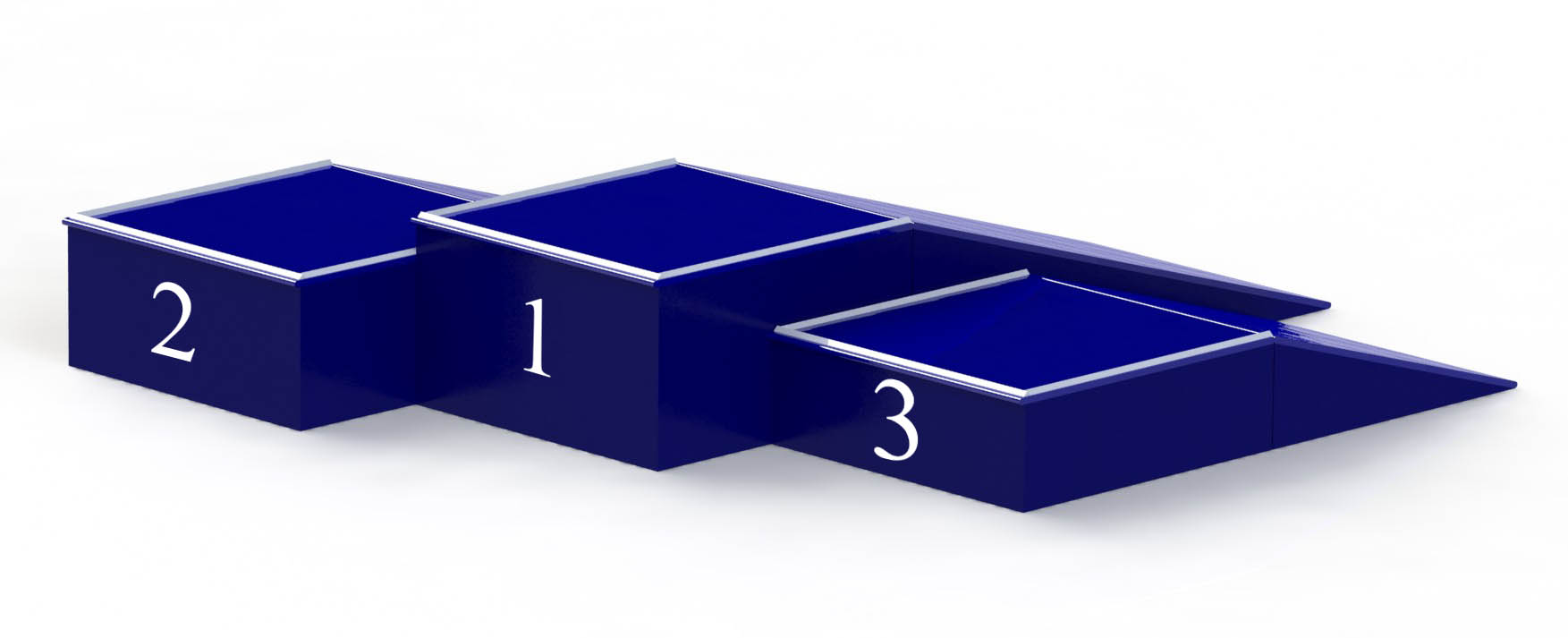 Россия, 620142, г. Екатеринбург, ул. Монтёрская, 3Тел.: (343) 287-93-70; 287-93-80E-mail:psp@pumori.ruwww.pumorisport.ruТЕХНИЧЕСКОЕ ОПИСАНИЕВВЕДЕНИЕТехническое описание предназначено для изучения конструкции и содержит технические данные и сведения об устройстве изделия, необходимые для обеспечения его правильной эксплуатации.НАЗНАЧЕНИЕПьедестал – спортивный инвентарь, предназначенный для проведения церемоний награждения победителей в спортивных соревнованиях. ТЕХНИЧЕСКИЕ ДАННЫЕГабаритные  размеры (не более):Длина, мм											2900Ширина, мм											2700Высота, мм											500Масса, кг												170УСТРОЙСТВО ИЗДЕЛИЯИспользуемый сортамент: труба профильная 25х25х2мм, 40х20х2мм,  уголок 25х25х4мм   Покрытие: метал ППП, фанера НЦПрочие материалы:	 фанера S18мм, S12мм, профиль алюминиевый, ковролин, метизы.КОМПЛЕКТНОСТЬ1. Секция «первое место» 		12. Секция «второе место 		13. Секция «третье место» 	14. Уклон 1 				15. Уклон 2	 			16. Уклон 3 				17. Болт М10х50 			128. Болт М12х45 			129. Гайка М10 				1210. Шайба 10 увеличенная 		1211. Шайба 12 			12СБОРКА ИЗДЕЛИЯПрисоединить секциям (1, 2, 3) соответствующие уклоны (4, 5, 6) при помощи метизов (8, 11). Получившиеся конструкции соединить между собой при помощи (7, 9, 10) увеличенные шайбы должны захватывать нижние уголки металлической рамы.  Изготовитель оставляет за собой право на изменения конструкции, не ухудшающие эксплуатационные характеристики изделия.СВИДЕТЕЛЬСТВО О ПРИЕМКЕЗаводской №: П4соответствует техническим требованиям конструкторской документации и признано годным для эксплуатации.Приемку произвел ________________________		Дата выпуска  2.11.17 (роспись)Приемку произвел ________________________	 	 Дата выпуска _________                   (роспись кладовщика ПС)